ВІДДІЛЕННЯ ЕКОНОМІКИСекція «Економічна теорія та історія економічної думки»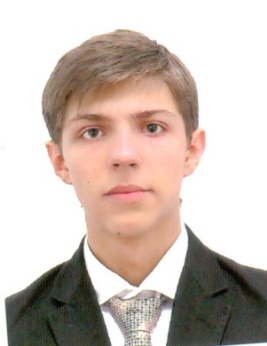 Покутинський Ростислав Олексійовичучень 11 класуКЗО «Дніпропетровський ліцей інформаційних технологій при Дніпропетровському національному університеті імені Олеся Гончара» Дніпропетровської міської радиМІЖНАРОДНЕ ОБ’ЄДНАННЯ КРАЇН BRICS: ОСНОВНІ ПОКАЗНИКИ
ТА ОСОБЛИВОСТІНаукові керівники: Бесчастна Дар’я Олександрівна, викладач кафедри статистики, обліку та економічної інформатики Дніпропетровського національного університету
імені Олеся Гончара; Лисичарова Галина Олександрівна, доцент Дніпропетровського національного університету імені Олеся ГончараАктуальність даної роботи полягає у тому, що в останні роки лідери світової економіки (Велика сімка-G7), які достатньо довго підтримували свою першість, почали здавати позиції росту менш розвиненим країнам, але у декілька разів з більшим потенціалом. Однією з груп таких країн вважається група, якій автор присвячує дану роботу.Мета даної роботи полягає у вивчені часових змін характеристики країн-членів групи «BRICS», визначити, яка інформація може стати корисною для покращення економічного стану в Україні та порівняння цих країн і самої групи з країнами Великої сімки.Об’єктом дослідження є міжнародне об’єднання країн BRICS. Предметом дослідження є основні макроекономічні показники об’єднання країн BRICS.Інформаційним забезпеченням дослідження є статистичні дані, офіційні сайти та наукові статті.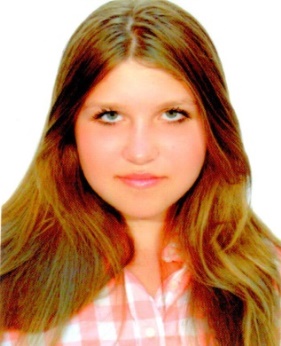 Токовенко Марія Олександрівнаучениця 10 класуКЗО «Спеціалізована школа № 67 еколого-економічного профілю» Дніпропетровської міської радиАДАПТИВНІСТЬ НАЦІОНАЛЬНОЇ ЕКОНОМІКИ УКРАЇНИ ДО ГЛОБАЛЬНИХ ВИКЛИКІВ СУЧАСНОСТІНаукові керівники: Скрипник Наталія Євгенівна, к. е. н., доцент Дніпропетровського національного університету імені Олеся Гончара; Жавжарова Марина Віталіївна, вчитель історії, правознавства та економіки, вчитель-методист, вчитель вищої категоріїМетою роботи є розробка на основі теоретичних і статистичних джерел теоретичних підходів до формування сутнісних та специфічних факторів та умов, які визначають і забезпечують характер адаптивності національної економіки до глобальних викликів сучасності.Процес глобалізації не тільки ускладнив світ, але і породив безліч проблем і загроз, з якими людство раніше не стикалося. Активізація процесів економічної глобалізації поглиблює взаємозалежність та взаємопроникнення національних економік та актуалізує питання забезпечення їх конкурентоспроможності як необхідної умови сталого розвитку.Досягнення поставленої мети зумовило необхідність вирішення таких завдань: –	охарактеризувати сутність і тенденції постіндустріальної глобалізації та глобальних викликів сучасності;–	розкрити роль державної політики у забезпеченні конкурентоспроможності та адаптивності національної економіки України;–	з’ясувати природу та особливості конкуренції на глобальному ринку;–	проаналізувати динаміку конкурентоспроможності України у світових міжнародний рейтингах;–	визначити основні детермінанти підвищення конкурентоспроможності України;–	виявити механізми та інструменти впливу на підвищення рівня адаптованості національної економіки до зовнішніх збурень;–	обґрунтувати пропозиції щодо забезпечення невпинного зростання конкурентоспроможності країни.В роботі досліджені негативні наслідків глобалізації, що створюють реальні загрози глобальній економічній безпеці, визначені прояви фрагментаційно-дезінтеграційних тенденцій, які характерні сучасному процесу економічної глобалізації. Визначені основні етапи та наслідки розвитку глобальної економічної кризи для економіки України. Досліджено основні фактори, що вплинули на визначення конкурентоспроможності України в світових рейтингах. Запропоновані стратегічні напрями формування ефективної політики підвищення адаптивності економіки України в умовах глобальної кризи. Обґрунтовано необхідність створення певних адаптаційних механізмів, як на загальнонаціональному так і на регіональному рівні для мінімізації негативних наслідків від дії численних зовнішніх та внутрішніх шоків на економіку України.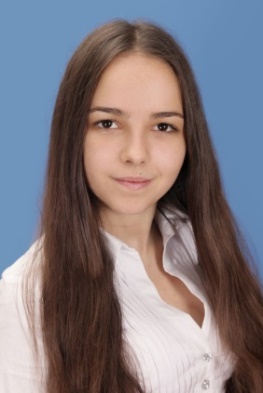 Андросова Ірина Олександрівнаучениця 11 класуКЗО «Фінансово-економічний ліцей» Дніпропетровської міської радиАНАЛІЗ ВПЛИВУ ЗОВНІШНЬОЇ ТОРГІВЛІ НА ВВП УКРАЇНИНауковий керівник: Корягіна Тетяна Вікторівна, завідувач кафедри економічної теорії Дніпропетровської Державної фінансової академіїЗовнішня торгівля – це торгівля якої-небудь країни з іншими країнами, що складається з оплачуваного ввозу (імпорту) і оплачуваного вивозу (експорту) товарів. З усіх видів зовнішньоекономічної діяльності саме міжнародна торгівля, кінцевий результат якої визначається чистим експортом (ЧЕ), безпосередньо мультиплікативно впливає на ВВП.Мета дослідження полягає у оцінювання впливу змін у зовнішній торгівлі України на розвиток економіки країни та її ВВП. Досягнення поставленої мети передбачає вирішення конкретних завдань: розглянути сутність ВВП та значення зовнішніх факторів, що здійснюють вплив на економічний розвиток країни; провести аналіз розвитку економіки України під впливом зовнішніх факторів;обґрунтувати напрями економіки з метою зменшення негативного впливу зовнішніх факторів на економіку України.Об’єктом дослідження є процес оцінювання впливу зовнішніх факторів на динаміку ВВП України.Предметом дослідження є теоретико-методологічні засади, методичні та практичні питання виявлення впливу зовнішніх факторів на ВВП країни.Країна постійно відчуває на собі дію зовнішніх факторів, тому порушення макроекономічної стабільності на зовнішніх ринках знаходить свій відгук і у внутрішніх процесах України. Отже, оцінювання впливу зовнішніх факторів на динаміку ВВП України набуває особливої актуальності. Крім того, кризові явища, що розгорнулися в Україні у 2013-2014 роках під впливом світової фінансової кризи, довели, що все більшої актуальності набувають заходи державної економічної політики, спрямовані на мінімізацію зовнішнього впливу та уникнення кризових явищ.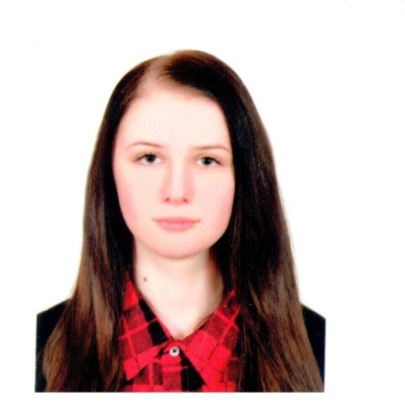 Буханова Вікторія Юріївнаучениця 11 класуАпостолівського районного ліцею-інтернатуДОМОГОСПОДАРСТВО ЯК ОДИН ІЗ ГОЛОВНИХ СУБ’ЄКТІВ ЕКОНОМІКИНауковий керівник: Волкова Ніна Олексіївна, учитель географії та економіки Апостолівського районного ліцею-інтернатуЕкономіка будь-якої країни становить низку взаємопов’язаних подій, явищ, процесів. Її можна розглядати як систему, у якій певні елементи перебувають у взаємодії. В економічній теорії домогосподарство посідає важливе місце. Воно, як один з найголовніших суб’єктів, є власником більшої частини ресурсів і відіграє важливу роль в організації всього суспільного виробництва.Домашнє господарство – це соціально-економічне утворення, яке є первинною ланкою в організації суспільного життя. Це незалежна економічна одиниця, яка включає кілька осіб (але це може бути й одна особа), які пов’язані спільним веденням господарства, забезпечують економіку факторами виробництва і разом користуються заробленим чи отриманим доходом виключно для споживання.Актуальність дослідження сектора домогосподарств можна пояснити кількома моментами. По-перше, домогосподарство історично перша економічна одиниця, яка протягом століть зазнала мінімальних змін, проте спостерігались зміни в перерозподілі функцій між домогосподарствами та державою. По-друге, роль домогосподарств в економічному житті суспільства надзвичайно велика, особливо це стосується таких галузей як будівництво, послуги, сільське господарство. А оскільки Апостолівський район має аграрний рівень розвитку,то цікаво проаналізувати зміни в ролі домогосподарств саме нашого району.Важлива сторона ролі домашнього господарства в економічній системі суспільства –це його попит, який виступає вирішальною ланкою сукупного попиту на кінцеві блага. Попит домогосподарств, по суті, реалізує їх споживчу функцію. Вона закладена вже в самій меті формування домогосподарства, яка передбачає об’єднання зусиль для задоволення потреб людини, для забезпечення її життя. В ринкових умовах споживання домогосподарств є визначальним моментом, адже це є кінцеве споживання, а саме задля його задоволення і функціонує урешті-решт суспільне виробництво.З метою з’ясування наскільки ці основні риси домогосподарств мають прояв в нашому суспільстві було проведено дослідження на прикладі домогосподарств селища Марийського Апостолівського району. Робота дозволила прослідити зміни, що мають місце на сьогоднішній день в зв’язку з переходом України до змішаної економічної системі.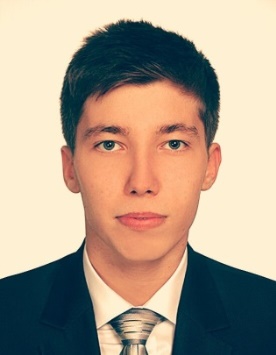 Боклаг Олександр Володимировичучень 11 класуКЗО «Дніпропетровський ліцей інформаційних технологій при Дніпропетровському національному університеті імені Олеся Гончара» Дніпропетровської міської радиСУЧАСНІ ПІДХОДИ ДО ОЦІНЮВАННЯ РІВНЯ ЖИТТЯ НАСЕЛЕННЯ ТА ОКРЕМИХ ЙОГО СКЛАДОВИХНауковий керівник: Бесчастна Дар’я Олександрівна, викладач кафедри статистики, обліку та економічної інформатики Дніпропетровського національного університету імені Олеся Гончара, вчитель економіки КЗО «Дніпропетровський ліцей інформаційних технологій при Дніпропетровському національному університеті імені Олеся Гончара» Дніпропетровської міської радиРівень життя як соціально-економічне явище в сучасному суспільстві має безліч аспектів. Якщо раніше він характеризувався невеликою кількістю індикаторів, головною з яких був показник доходів, то зараз дана категорія включає характеристики не тільки окремого домогосподарства або суспільного прошарку, але й усього соціуму в цілому.Саме тому проблема вивчення сучасних теоретичних та методичних підходів до оцінки рівня життя населення окремих територій та співвідношення з такими категоріями як умови життя, якість життя та добробут є актуальною.Дослідженням теоретико-методологічних аспектів рівня життя займалися такі видатні вчені: Л. І. Абалкін, В. С. Жеребін, І. І. Єлисеєва, В. Ф. Майєр, В. О. Мандибура, М. Г. Назаров, Н. М. Римашевська та інші.Значний внесок у дослідження теоретичних і практичних аспектів рівня життя населення в Україні здійснили: А. В. Базилюк, Д. П. Богиня, О. М. Шладун, С. І. Пирожков, Л. М. Черенько, В. І. Шишкін та інші.Метою роботи є вивчення сучасних підходів до оцінювання рівня життя населення та за їх допомогою дослідження основних показників рівня життя у деяких країнах світу, зокрема в Україні, визначення її місця у світовому економічному просторі.Предметом дослідження виступають основні показники рівня життя населення України та деяких країн світуОб’єктом дослідження виступає Україна та країни світу у загальному економічному просторі.Інформаційною базою дослідження послугували офіційні статистичні дані Державної служби статистики України, Всесвітнього банку, статистичної організації Європейської Комісії, програми розвитку Організації Об’єднаних Націй, матеріали наукових конференцій, семінарів, різні наукові публікації з досліджуваної тематики, офіційні корпоративні Інтернет-ресурси та інші матеріали.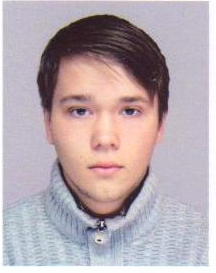 Іванченко Ярослав Андрійовичучень 11 класуКЗО «Середня загальноосвітня школа № 35 м. Дніпродзержинська»Дніпродзержинської міської радиВПЛИВ КОРУПЦІЇ НА ЕКОНОМІКУ УКРАЇНИ. МЕХАНІЗМИ ПРОТИДІЇНауковий керівник: Захарова Ірина Сергіївна, вчитель економіки КЗО «Середня загальноосвітня школа № 35 м. Дніпродзержинська» Дніпродзержинської міської радиОднією з найгостріших проблем сучасності, яка впливає по суті на всі сторони суспільного життя і, зокрема, що створює безпосередню загрозу проведення економічних перетворень, чинником економічної та соціальної дестабілізації є стійке зростання проявів корупції. Високий рівень корумпованості України визнано її політичним керівництвом, законодавчим органом, вітчизняними та зарубіжними аналітиками, відповідними міжнародними інституціями. Це свідчить про актуальність обраної теми.У вступі обґрунтовано вибір теми, визначені мета, завдання, предмет і об’єкт дослідження. В першій частині роботи розкриті теоретичні аспекти корупції: сутність, причини виникнення, економічні, політичні та соціальні наслідки. Також розглянуто методологію розрахунків тіньової економіки. Друга частина роботи присвячена аналізу сучасного стану корупції в Україні, охарактеризовані ключові проблеми її поширення, детально розглянуто тіньовий сектор економіки та його обсяги. У третій частині роботи учнем розглянуто передовий досвід країн світу у подоланні корупції та розроблені рекомендації щодо подолання цього явища в Україні. У кінці роботи наведені доцільні та аргументовані висновки.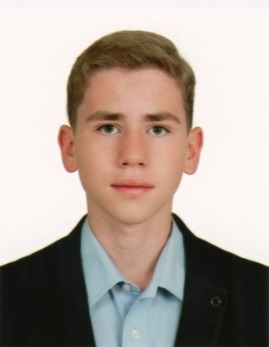 Ніколаєнко Артур Костянтиновичучень 10 класуКриворізької спеціалізованої школа І-ІІІ ступенів № 70 Криворізької міської ради Дніпропетровської областіЕНЕРГОЗБЕРІГАЮЧІ ТЕХНОЛОГІЇ, ЇХ АКТУАЛЬНІСТЬ 
ТА ВИКОРИСТАННЯ В УКРАЇНІНауковий керівник: Басова Ірина Вікторівна, учитель економіки Криворізької спеціалізованої школи І-ІІІ ступенів № 70 Криворізької міської ради Дніпропетровської області, вчитель вищої категоріїСьогодні світ намагається вирішувати проблему енергоносіїв на основі нових підходів, в основі яких є: по-перше, покращення технологічного процесу з точки зору енергомісткості виробництва; по-друге, розвиток енергозбереження; по-третє, розширення виробництва енергії за рахунок відновлювальних джерел. В економічно розвинених країнах частка енергії, виробленої на відновлювальних джерелах зростає.Україна є енергодефіцитною державою, яка імпортує 75 % природного газу та 85 % нафти і нафтопродуктів. Така структура паливно-енергетичного балансу є критичною і неприйнятною з точки зору енергетичної безпеки.Виходячи з цього, одним з основних завдань української держави є суттєве зменшення неефективного споживання енергетичних ресурсів. Вирішити це завдання неможливо без цілеспрямованої енергетичної політики, де адекватно враховувалися б можливості України щодо власного видобутку вуглеводнів, розвитку відновлювальної енергетики і енергозбереження, переходу економіки до широкого впровадження у виробництво інновацій.Щоб розв’язати таке завдання необхідно зосередитися на аналізі найважливіших сторін проблеми та визначити шляхи, засоби і методи її вирішення. Актуальність роботи полягає в тому, що енерго- та ресурсозбереження є однією з найсерйозніших завдань XXI століття. Від результатів вирішення цієї проблеми залежить місце нашого суспільства в ряду розвинених в економічному відношенні країн і рівень життя громадян. Метою даної роботи є вивчення проблем енергозбереження та розробка пропозицій по підвищенню енергоефективності на сьогоднішньому етапі, коли існує великий резерв маловитратних заходів.У роботі використані сучасні методи дослідження економічних процесів, такі, як: системний підхід, системно-структурний аналіз, методи графічного та економіко-математичного моделювання.Робота складається з вступу, основної частини, яка містить три розділи, висновків, додатків та списку використаної літератури.Секція «Макроекономіка та мікроекономіка»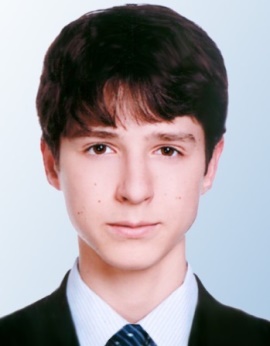 Білоус Нікіта Олексійовичучень 11 класуКЗО «Дніпропетровський ліцей інформаційних технологій при Дніпропетровському національному університеті імені Олеся Гончара» Дніпропетровської міської радиУКРАЇНА У СВІТОВОМУ ЕКОНОМІЧНОМУ ПРОСТОРІНауковий керівник: Бесчастна Дар’я Олександрівна, викладач кафедри статистики, обліку та економічної інформатики Дніпропетровського національного університету імені Олеся Гончара, вчитель економіки КЗО «Дніпропетровський ліцей інформаційних технологій при Дніпропетровському національному університеті імені Олеся Гончара» Дніпропетровської міської радиПроблема інтеграції України у світове господарство є актуальною, так як розвиток зовнішніх відносин між країнами обов’язково призводить до інтеграційних процесів, а сприйняття України як надійного зовнішнього партнера об’єктивно вимагає її входження у світову співпрацю. Світові господарські зв’язки відіграють важливу роль у національній економіці будь-якої країни. Для України набуває особливе значення активізація зовнішньоторговельних зв’язків з тими країнами та економічними регіональними об’єднаннями, які допоможуть просуватися їй у цьому трансформаційному процесі.Об’єктом дослідження виступає Україна та країни світу у загальному економічному просторі, предметом – основні фінансово-економічні показники України у їх взаємозв’язку зі світовими та показниками окремих країн світу. Об’єктивною можливістю для інтеграції у світове господарство є вироблення механізму зовнішньоекономічних зв’язків на певних рівнях.Метою роботи є узагальнення основних макроекономічних показників України та визначення її місці на світовій економічній арені.Інформаційною базою дослідження послужили офіційні статистичні дані Державної служби статистики, Міністерства фінансів України, матеріали наукових конференцій, семінарів, різні наукові публікації з досліджуваної тематики, офіційні корпоративні інтернет-сайти та інші матеріали.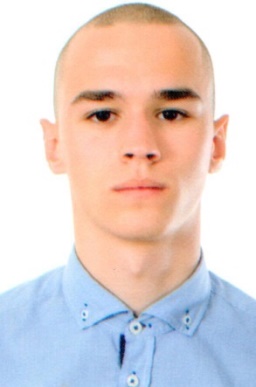 Ткаченко Юрій Миколайовичучень 11 класуКЗО «навчально-виховний комплекс № 100 «загальноосвітній навчальний закладI-II ступенів – ліцей» Дніпропетровської міської радиРИНОК ТРУДОВИХ РЕСУРСІВ В ІТ-ГАЛУЗІ: АНАЛІЗ ТА ПЕРСПЕКТИВИ.Наукові керівники: Ніколаєв Тарас Геннадійович, старший викладач кафедри економічної кібернетики Дніпропетровського національного університету імені Олеся Гончара; Мотурнак Євген Володимирович, завідуючий комп’ютерною лабораторією КЗО «навчально-виховний комплекс № 100 «загальноосвітній навчальний заклад I-II ступенів – ліцей» Дніпропетровської міської радиМета роботи: детальний аналіз ринку трудових ресурсів ІТ-галузі, вивчення його проблем в Україні та формулювання пропозицій щодо їх вирішення.Опис роботи: у роботі були розглянуті поняття ІТ-галузі, аутсорсингу, ринку трудових ресурсів ІТ-галузі, проаналізовані попит і пропозиція трудових ресурсів ІТ, їх формування та вакансії, дослідженні проблеми та знайдені шляхи їх вирішення.Результати: у ході виконання роботи ми побачили, що ринок трудових ресурсів ІТ-галузі не є досконалим та має проблеми, частину яких можна вирішити, головну роль у їх вирішенні має виконувати держава.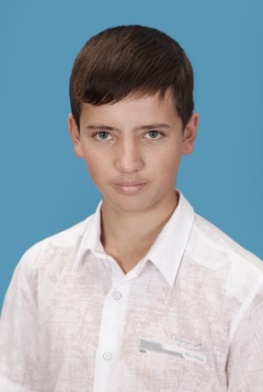 Смагін Денис Вячеславовичучень 11 класуКЗО «Фінансово-економічний ліцей» Дніпропетровської міської радиОПТИМІЗАЦІЯ ПОВЕДІНКИ УКРАЇНСЬКИХ ДОМОГОСПОДАРСТВУ СПОЖИВАННІ ТА ЗАОЩАДЖЕННІНауковий керівник: Корягіна Тетяна Вікторівна, викладач економіки, доцент кафедри економічної теорії Дніпропетровської державної фінансової академіїДомогосподарство донедавна залишалося однією з найменш досліджених економічних одиниць. Проте з огляду на ріст економічної самостійності домашніх господарств, набувають особливого значення питання формування наукової парадигми фінансів населення та визначення основних пріоритетів їх розвитку в сучасних умовах.Актуальність роботи: Заощадження домогосподарств є тим пріоритетним джерелом внутрішніх інвестицій, яке неповною мірою використовується відповідними інститутами та є перспективним. Тому актуальним є дослідження сутності економічної поведінки домогосподарств, проблем її структуризації, визначення факторів, що на неї впливають та оптимізації поведінки домогосподарств у споживанні та заощадженні.Об’єкт дослідження: поведінка українських домогосподарств у споживанні та заощадженні.Мета роботи: дослідження структури і динаміки доходів, споживання та заощадження на прикладі аналізу українських домогосподарств. Досягнення мети потребує вирішення наступних завдань:розкрити суть та економічне значення доходів, споживання та заощадження домогосподарств; проаналізувати споживання та заощадження українських домогосподарств;розробити рекомендації щодо оптимізації економічної поведінки домогосподарств у споживанні та заощаджені.У нашій науково-дослідницькій роботі проаналізували поведінку домогосподарств України у споживанні та заощадженні, обґрунтували доцільність вивчення економічної поведінки домогосподарств у складі фінансової системи України, проведено комплексний макроекономічний аналіз поведінки домашніх господарств в економіці України.Для оптимізації поведінки українських домогосподарств у споживанні та заощадженні було розроблено комплексний підхід зростання рівня їх добробуту.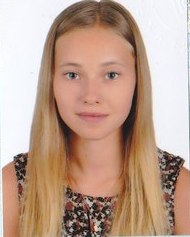 Шаліманова Катерина Олександрівнаучениця 11 класуКриворізького науково-технічного металургійного ліцею № 81 Криворізької міської ради Дніпропетровської областіПРОГНОЗУВАННЯ ЕКОНОМІЧНИХ НАСЛІДКІВ ВСТУПУ УКРАЇНИ ДО ЄСНауковий керівник: Приходько Галина Петрівна, вчитель економіки Криворізького науково-технічного металургійного ліцею № 81 Криворізької міської ради Дніпропетровської області, вчитель-методистТема наукової роботи є актуальною, так як різностороннє співробітництво з Європейським Союзом не тільки відповідає природному геополітичному напряму інтеграційної стратегії України, але є ключовим практичним засобом формування ефективної відкритої економіки. Актуальність дослідження зумовлюється необхідністю вивчення наслідків вступу нашої держави в європейське співтовариство. Метою даної роботи є: аналіз різносторонньої співпраці України з країнами ЄС; виявлення на цій основі відповідних переваг та недоліків для України за умов її вступу до Європейського Союзу; застосування науково-теоретичного апарату теорії ігор до процесів європейської інтеграції.В ході написання роботи були виконані наступні завдання:визначено потенційні наслідки впливу економічних форм євроінтеграції на подальший розвиток України;вивчено політичну та економічну ситуації інших європейських країн після вступу в ЄС, на основі досвіду яких зроблено висновки для України;обґрунтовано висновок про те, що вступ України в ЄС повинен відбуватися з максимальним врахуванням національних інтересів та визначення індивідуальної лінії поведінки України в ЄС, узгоджуватися з українською національною ідеєю;показано практичне застосування науково-теоретичного апарату теорії ігор до процесів європейської інтеграції.Результати роботи можуть бути використані викладачами економіки, математики, географії, спецкурсу «Європейський вибір України» та для інформування громадськості щодо доцільності та необхідності приєднання України до Європейського Союзу, як об’єктивного історичного процесу.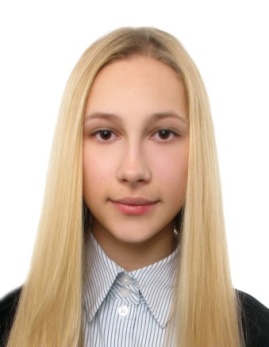 Левицька Слав’яна Ігорівнаучениця 11 класуКЗО «Дніпропетровський ліцей інформаційних технологій при Дніпропетровському національному університеті імені Олеся Гончара» Дніпропетровської міської радиОСОБЛИВОСТІ УКРАЇНСЬКОГО РИНКУ ПРАЦІ В УМОВАХ ЄВРОІНТЕГРАЦІЇНауковий керівник: Бесчастна Дар’я Олександрівна, викладач кафедри статистики, обліку та економічної інформатики Дніпропетровського національного університету
імені Олеся Гончара, вчитель економіки КЗО «Дніпропетровський ліцей інформаційних технологій при Дніпропетровському національному університеті імені Олеся Гончара» Дніпропетровської міської радиАктуальність досліджуваної проблеми полягає в тому, що одним із найсуттєвіших і найдинамічніших ринків є ринок праці, система економічних механізмів, норм та інститутів, що забезпечують відтворення робочої сили і використання праці.Метою роботи було представити основні проблеми українського ринку праці, порівняти його з країнами ЄС, визначити особливості євроінтеграції.Об’єктом дослідження обрано ринок праці України. Предметом дослідження є показники та взаємовідносини між суб’єктами ринку праці.Інформаційна база складається з наукових статей, підручників, основних статистичних показників ринку праці за даними Державної служби статистики, Державної служби зайнятості, Державної міграційної служби, Євростату, даними вибіркових обстежень домогосподарств з питань економічної активності.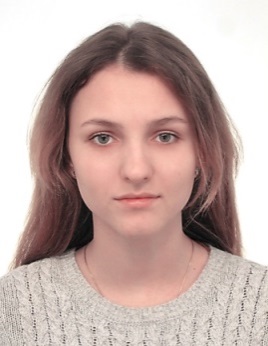 Малютова Наталя Дмитрівнаучениця 11 класуКЗО «Дніпропетровський ліцей інформаційних технологій при Дніпропетровському національному університеті імені Олеся Гончара» Дніпропетровської міської радиСУЧАСНИЙ СТАН ТА ТЕНДЕНЦІЇ РОЗВИТКУ ЕНЕРГОЗБЕРЕЖЕННЯ УКРАЇНИНауковий керівник: Бесчастна Дар’я Олександрівна, викладач кафедри статистики, обліку та економічної інформатики Дніпропетровського національного університету
імені Олеся Гончара, вчитель економіки КЗО «Дніпропетровський ліцей інформаційних технологій при Дніпропетровському національному університеті імені Олеся Гончара» Дніпропетровської міської радиНа сучасному етапі набирають актуальності шляхи підвищення енергетичної ефективності економіки України. Сьогодні постають питання щодо пошуків можливостей зниження залежності від імпортованих енергетичних ресурсів і економне використання власних.За мету було поставлено дослідити енергетичний потенціал України, шляхи підвищення ефективності використання енергетичних ресурсів.Об’єктом дослідження є енергетика України. Предметом дослідження є: ринок енергетичних ресурсів України, енергетична безпека, енергоефективність.Інформаційним забезпеченням дослідження є статистичні дані Державного комітету статистики України, офіційні сайти міністерств та управлінь енергетики України, статистичні дані International Energy Agency, наукові статті.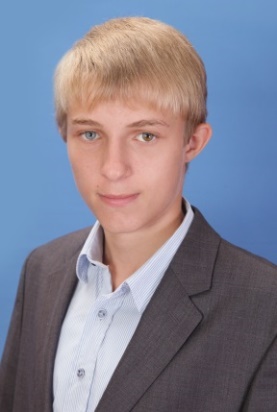 Волчков Ігор Васильовичучень 11 класуКЗО «Фінансово-економічний ліцей» Дніпропетровської міської радиНауковий керівник: Корягіна Тетяна Вікторівна, викладач економіки, доцент кафедри економічної теорії Дніпропетровської державної фінансової академіїАктуальністю даної теми є те,що проблеми зайнятості та безробіття населення на сучасному етапі розвитку країни набувають першорядного значення. Макроекономічна ситуація у країні негативно вплинула на стан ринку праці, активізувала вивільнення робочої сили, збільшила її плинність. Зростаюче напруження у сфері зайнятості має тенденцію до подальшого загострення і спонукає до необхідності здійснення конкретних заходів щодо працевлаштування. Метою роботи є встановити втрати реального ВВП за законом Оукена в Україні за 2009-2013 рр.Досягнення поставленої мети потребувало вирішення наступних завдань:дослідити сутність категорій «зайнятість» і «безробіття» та механізм функціонування ринку праці;проаналізувати сучасний стан ринку праці в Україні та вплив безробіття на ВВП Країни;шляхи подолання безробіття державою в Україні.Об’єктом дослідження є безробіття, як економічне явище з негативними наслідками.Предметом дослідження є соціально-економічні проблеми та наслідки безробіття. Головною умовою формування та ефективного функціонування національного ринку праці є пришвидшення економічних реформ в Україні. Ефективна структурна перебудова національної економіки через реструктуризацію збиткових підприємств, відмову від практики м’яких бюджетних обмежень, реальне застосування інституту банкрутства дала б змогу підвищувати мобільність робочої сили, продуктивність праці та заробітну плату.Секція «Фінанси, грошовий обіг і кредит»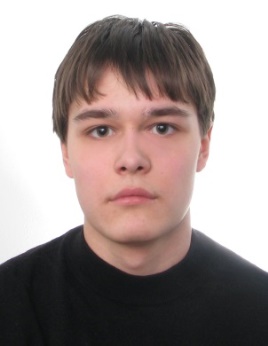 Фойнич Едуард Костянтиновичучень 11 класуКЗО «навчально-виховний комплекс № 100 «загальноосвітній навчальний закладI-II ступенів – ліцей» Дніпропетровської міської радиДОСЛІДЖЕННЯ ПРОБЛЕМИ ДЕЦЕНТРАЛІЗАЦІЇ БЮДЖЕТУ УКРАЇНИНаукові керівники: Ніколаєв Тарас Геннадійович, старший викладач кафедри економічної кібернетики Дніпропетровського національного університету імені Олеся Гончара; Мотурнак Євген Володимирович, завідуючий комп’ютерною лабораторією КЗО «навчально-виховний комплекс № 100 «загальноосвітній навчальний заклад I-II ступенів – ліцей» Дніпропетровської міської радиМета роботи: дослідження бюджетної системи України, її складових, аналіз їх функціонування, визначення позитивних та негативних її елементів в порівнянні з економічними системами інших країн, аналіз пропонованих урядом вирішень проблем бюджету України та прогнозування їх наслідків.Об’єкт дослідження: бюджетна система України.Предмет дослідження: державний та місцеві бюджети, їх взаємодія.Для досягнення мети були поставлені такі завдання:Аналіз теоретичних основ діяльності бюджетної системи та бюджетів.Аналіз роботи бюджетних систем країн світу.Дослідження роботи бюджетної системи в Україні.Визначення позитивних та негативних сторін роботи бюджету України.Дослідження пропонованого вирішення проблем, існуючих в бюджетній системі.Оцінка перспектив реформування, зокрема, децентралізації.Методикою дослідження є теоретичний аналіз та синтез, системний аналіз.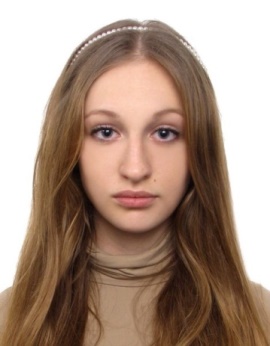 Суходольська Вікторія Леонідівнаучениця 11 класуКЗО «Дніпропетровський ліцей інформаційних технологій при Дніпропетровському національному університеті імені Олеся Гончара» Дніпропетровської міської радиОСОБЛИВОСТІ РОЗВИТКУ УКРАЇНСЬКИХ БАНКІВСЬКИХ ПОСЛУГНауковий керівник: Бесчастна Дар’я Олександрівна, викладач кафедри статистики, обліку та економічної інформатики Дніпропетровського національного університету
імені Олеся Гончара, вчитель економіки КЗО «Дніпропетровський ліцей інформаційних технологій при Дніпропетровському національному університеті імені Олеся Гончара» Дніпропетровської міської радиБанківські послуги є невід’ємною частиною сучасного ринку, покупцями на якому є окремі особи, домогосподарства та юридичні особи. Мета функціонування банківської послуги – підвищення доходів банків і поліпшення задоволення потреб клієнтів, розширення їх купівельних можливостей, що, у свою чергу, сприяє розвитку національної економіки.Метою роботи є дослідження сучасного ринку банківських послуг та оцінка надійності декількох банків України.Об’єктом дослідження обрано банківські послуги України. Предметом дослідження є показники банківських послуг.Основні задачі: комплексний аналіз декількох банків України;Інформаційна база складається з наукових статей, підручників, основних статистичних показників банківських послуг за даними Національного банку України, законодавство України.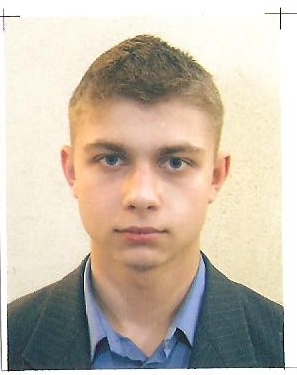 Лисенко Антон Сергійовичучень 11 класуДніпропетровського обласного ліцею-інтернату фізико-математичного профілюФОРМУВАННЯ СТІЙКОГО СТАНУ ЕКОНОМІЧНОЇ СИСТЕМИ: ТЕОРЕТИКО-ПРАКТИЧНІ АСПЕКТИНауковий керівник: Варич Юрій Михайлович, вчитель економіки Дніпропетровського обласного ліцею-інтернату фізико-математичного профілюДинаміка розвитку економічної системи завжди була у центрі уваги макроекономічної науки. За аналогією з мікроекономічними науковими підходами у макроекономіці також було сформульоване поняття стійкого стану економічної системи. Основною властивістю такого стану, є те, що за умов його досягнення економічна система врівноважується за рахунок збалансування інвестиційних процесів та вибуття капіталу через механізми виробничих процесів у межах економічної системи. Стійкий стан економічної системи глибоко та детально досліджений у працях таких видатних вчених, як Г. Менкью, Р. Солоу, Дж. Мід та інших. Окремий випадок стійкого стану економічної системи отримав назву «Золоте правило» та відповідає максимізації рівня споживання.Метою дослідження є вивчення та аналіз теоретичних та практичних аспектів формування стійкого стану економічної системи у відповідності до золотого правила.В роботі було встановлено, що припускаючи, що українська економічна система знаходилась у стані близькому до стійкого, існуюча динаміка основних показників, що характеризують темпи приросту капіталу, свідчить про поступове віддалення економічної системи України від такого стану, що буде супроводжуватись зниженням рівня споживання, зменшенням обсягів внутрішніх інвестицій та іншими негативними явищами, що супроводжують зменшення обсягів випуску продукції.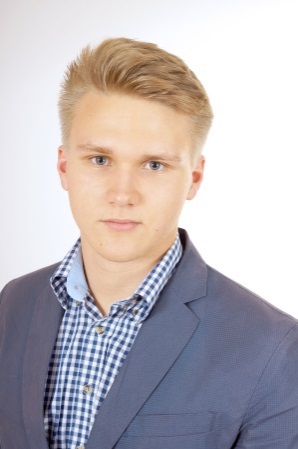 Качура Кирило Олександровичучень 11 класуКЗО «Дніпропетровський ліцей інформаційних технологій при Дніпропетровському національному університеті імені Олеся Гончара» Дніпропетровської міської радиКОЛИВАННЯ ВАЛЮТНИХ КУРСІВНауковий керівник: Бесчастна Дар’я Олександрівна, викладач кафедри статистики, обліку та економічної інформатики Дніпропетровського національного університету
імені Олеся Гончара, вчитель економіки КЗО «Дніпропетровський ліцей інформаційних технологій при Дніпропетровському національному університеті імені Олеся Гончара» Дніпропетровської міської радиНа сьогоднішній день актуальним завданням країн є не лише простий пошук джерел капіталу чи фінансових ресурсів, а й розробка широкомасштабної взаємопов’язаної системної моделі, яка сприяла б ефективній віддачі залучених коштів від моменту вибору та визначення пріоритетних напрямів вкладання капіталу до механізмів забезпечення їх ефективності.Неефективність сучасної світової валютно-фінансової системи породжує глобальні зміни в її основних елементах. Валютний ринок, як один з головних елементів системи, в останні десятиліття характеризується посиленням процесів глобалізації, диверсифікації та трансформації. Метою роботи є дослідження шляхів вирішення проблем пов’язаних з зовнішніми факторами які впливають на коливання валютних курсів України. Об’єктом роботи є валютний ринок України. Предметом роботи є основні показники коливання валютних курсів та основні макроекономічні показники України.Інформаційною базою дослідження послужили офіційні статистичні дані Державної служби статистики Національного банку України, матеріали наукових конференцій, семінарів, різні наукові публікації з досліджуваної тема.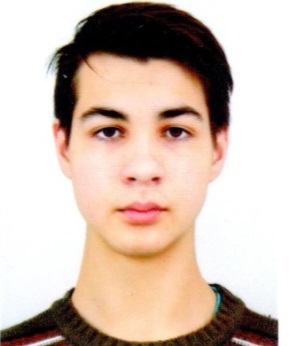 Золотов Тарас Сергійовичучень 11 класуКЗО «навчально-виховний комплекс № 100 «загальноосвітній навчальний закладI-II ступенів – ліцей» Дніпропетровської міської радиСТАН ТА ПЕРСПЕКТИВИ КРЕДИТУВАННЯ В УКРАЇНІНаукові керівники: Ніколаєв Тарас Геннадійович, старший викладач кафедри економічної кібернетики Дніпропетровського національного університету імені Олеся Гончара; Мотурнак Євген Володимирович, завідуючий комп’ютерною лабораторією КЗО «навчально-виховний комплекс № 100 «загальноосвітній навчальний заклад I-II ступенів – ліцей» Дніпропетровської міської радиКредитування відіграє важливу роль у соціально-економічному розвитку багатьох країн світу. Воно може вирішити низку складних економічних та соціальних проблем. Ефективна модель кредитування має позитивний вплив на економіку країни, стимулюючи її розвиток та сприяючи поліпшенню умов кредитування населення. Але, нажаль, зараз ринок кредитування в Україні знаходиться у скрутному становищі.Ця ситуація потребує негайних змін на краще, адже кредитування має вплив на декілька важливих галузей економіки та в цілому на рівень життя населення.Метою роботи є аналіз ринку кредитування в Україні, визначення методів покращення його фінансового стану.Об’єктом дослідження є ринок кредитування в Україні.Предметом дослідження є сучасний стан ринку кредитування в Україні, шляхи розвитку ринку кредитування України.Поставлені завдання:Розглянути поняття кредиту, види кредитів та їх значення в економіці УкраїниРозглянути правові аспекти виникнення кредитуРозглянути етапи кредитуванняПроаналізувати ринок кредитування УкраїниВиявити проблеми кредитування в УкраїніЗапропонувати методи стимулювання розвитку ринку кредитування в Україні.Методика дослідження: теоретичний аналіз та синтез, аналіз статистичних даних, системний аналіз.Висновки та отримані результати: розглянуті поняття кредиту та суміжних понять в Україні, види кредитних ринків, процес виникнення кредиту та етапи процесу кредитування, проаналізовано стан ринку кредитування України в цілому за даними НБУ, запропоновані методи стимулювання ринку кредитування та коментарі щодо можливості застосування їх в Україні.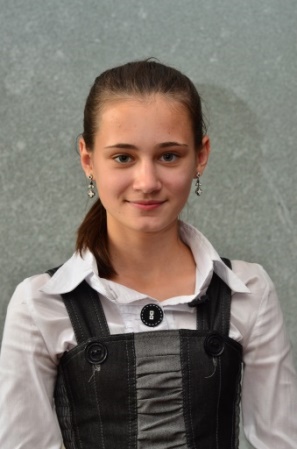 Хільченко Олена Олександрівнаучениця 9 класуКриворізької гімназії № 95 Криворізької міської ради Дніпропетровської областіПЛАТІЖНА КАРТКА ЯК ОДИН ІЗ БАНКІВСЬКИХ ПРОДУКТІВНауковий керівник: Гавриленко Любов Іванівна, вчитель економіки Криворізької гімназії № 95 Криворізької міської ради Дніпропетровської областіАктуальність теми дослідження зумовлена тим, що однією з найважливіших сфер банківської діяльності від якої залежить ефективність функціонування економіки країни в цілому і кожного суб’єкта підприємницької діяльності окремо, є організація безготівкових розрахунків у господарському обороті.Метою роботи є з’ясування сутності платіжних карток як одного із банківських продуктів та можливості їх використання різними категоріями населення. Реалізація поставленої мети обумовила визначення наступних завдань: - дослідити історичні передумови виникнення банківських карток;- визначити переваги пластикових карток для клієнтів і банків;- розглянути помилки користувачів під час користування пластиковими картками;- провести дослідження ставлення громадян до пластикових карток.Практичні результати дослідження можуть бути використані у навчальній роботі учнів та вчителів загальноосвітніх шкіл, профільних навчальних закладів, які спеціалізуються на вивченні економіки